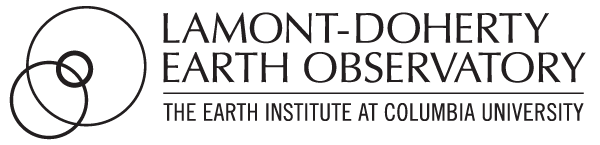 Schedule of Submission for Casual and Support Staff Timesheets for FY 2018Find this schedule on the LDEO web site at: http://www.ldeo.columbia.edu/campus-services/administration/human-resources/payroll-informationBecca Kenny – Human Resources Payroll SpecialistPAY PERIODPAY PERIODPAY PERIODPAY PERIODDEADLINE FOR TIMESHEETSPAYDAYJune 26th July 9th 12:00 NOON, Friday, July 7thJuly 14th July 10thJuly 23rd 12:00 NOON, Friday, July 21stJuly 28th July 24th August 6th 12:00 NOON, Friday, August 4thAugust 11thAugust 7thAugust 20th 12:00 NOON, Friday, August 18thAugust 25thAugust 21stSeptember 3rd 12:00 NOON, Thursday, August 31st September 8th September 4thSeptember 17th12:00 NOON, Friday, September 15thSeptember 22nd September 18thOctober 1st 12:00 NOON, Friday September 29thOctober 6th October 2ndOctober 15th 12:00 NOON, Friday, October 13thOctober 20th October 16th October 29th 12:00 NOON, Friday, October 27thNovember 3rd October 30thNovember 12th 12:00 NOON, Friday, November 10thNovember 17th November 13th November 26th 12:00 NOON, Tuesday, November 21stDecember 1st November 27th December 10th 12:00 NOON, Friday, December 8thDecember 15th December 11th December 24th 12:00 NOON,Wednesday,December 20thDecember 29th December 25thJanuary 7th 12:00 NOON, Friday, January 5thJanuary 12th January 8th January 21st 12:00 NOON, Friday, January 19thJanuary 26th January 22ndFebruary 4th 12:00 NOON, Friday, February 2ndFebruary 9th February 5thFebruary 18th 12:00 NOON, Friday, February 16thFebruary 23rd February 19thMarch 4th 12:00 NOON, Friday, March 2ndMarch 9th March 5th March 18th 12:00 NOON, Friday, March 16thMarch 23rd March 19th April 1st 12:00 NOON, Friday, March 30thApril 6th April 2nd April 15th 12:00 NOON, Friday, April 13thApril 20th April 16th April 29th 12:00 NOON, Friday, April 27thMay 4th April 30th May 13th 12:00 NOON, Friday, May 11thMay 18th  May 14th May 27th 12:00 NOON, Thursday, May 24thJune 1st May 28th June 10th 12:00 NOON, Friday, June 8thJune 15th June 11th June 24th 12:00 NOON, Friday, June 22ndJune 29th 